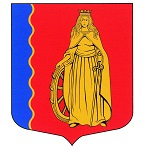 МУНИЦИПАЛЬНОЕ ОБРАЗОВАНИЕ«МУРИНСКОЕ ГОРОДСКОЕ ПОСЕЛЕНИЕ»ВСЕВОЛОЖСКОГО МУНИЦИПАЛЬНОГО РАЙОНАЛЕНИНГРАДСКОЙ ОБЛАСТИАДМИНИСТРАЦИЯПОСТАНОВЛЕНИЕ 24.12.2021                                                                                              № 339   г. МуриноВ соответствии с Федеральным законом от 06.10.2003 № 131-ФЗ «Об общих принципах организации местного самоуправления в Российской Федерации», Федеральным законом от 28.12.2009 года N 381-ФЗ "Об основах государственного регулирования торговой деятельности в Российской Федерации", Уставом муниципального образования «Муринское городское поселение» Всеволожского муниципального района Ленинградской области администрация муниципального образования «Муринское городское поселение» Всеволожского муниципального района Ленинградской областиПОСТАНОВЛЯЕТ:Утвердить Положение о комиссии по уличной мелкорозничной торговле на территории муниципального образования «Муринское городское поселение» Всеволожского муниципального района Ленинградской области.Постановление администрации муниципального образования «Муринское городское поселение» Всеволожского муниципального района Ленинградской области от 11.05.2021 № 104 «Об утверждении Положения о комиссии по уличной мелкорозничной торговле» отменить.Опубликовать настоящее постановление на официальном сайте муниципального образования «Муринское городское поселение» Всеволожского муниципального района Ленинградской области в сети «Интернет».Настоящее постановление вступает в силу со дня его подписания.Контроль над исполнением настоящего постановления возложить на заместителя главы администрации Г.В. Левину.Глава администрации   																				               А.Ю. БеловОб утверждении Положения о комиссии по уличной мелкорозничной торговле. 